Come si sente l’agnello rimbalzello quando è così?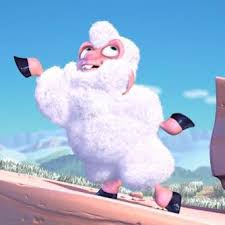 ______________________________________________Ti è mai capitato di sentirti come  lui?__________________________________________In che occasione ?_____________________________________________Come si sente l’agnello rimbalzello quando è così?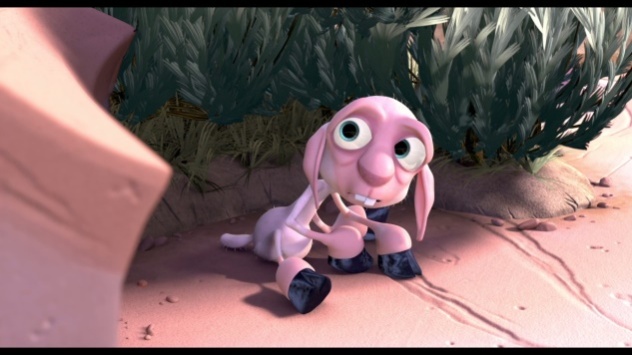 ______________________________________________Ti è mai capitato di sentirti come  lui?__________________________________________In che occasione ?_____________________________________________Cosa ne pensi di loro?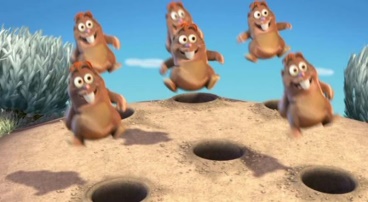 ______________________________________________Ti è mai capitato di fare come loro?__________________________________________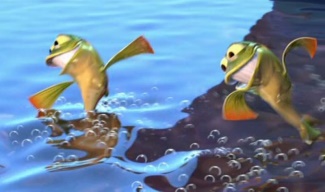 In che occasione ?_____________________________________________Consci qualcuno come il Lepronte  Viaggiatore?______________________________________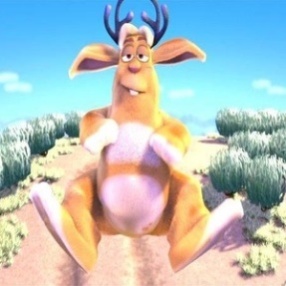 Ti è mai capitato di fare come lui?______________________________In che occasione?__________________________________Un pensiero che mi porto a casa________________________________________________________________________________